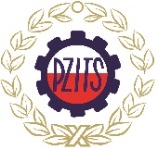 OŚWIADCZENIEWyrażam zgodę / nie wyrażam zgody na przetwarzanie moich danych osobowych zawartych 
w deklaracji w zakresie prowadzenia działalności statutowej przez Polskie Zrzeszenie Inżynierów 
i Techników Sanitarnych z siedzibą w Warszawie (00-043), ul. Czackiego 3/5 i jego wewnętrzne organy (zgodnie ze Statutem Polskiego Zrzeszenia Inżynierów i Techników Sanitarnych oraz art. 4 rozporządzenia Parlamentu Europejskiego i Rady (UE) 2016/679 z dnia 27 kwietnia 2016). Jednocześnie oświadczam, że jestem świadomy dobrowolności podania danych oraz zostałem poinformowany o prawie do cofnięcia zgody na przetwarzanie danych w dowolnym momencie,
o prawie żądania dostępu do danych, ich sprostowania, usunięcia, przenoszenia oraz o prawie do sprzeciwu wobec przetwarzania danych. Podane przeze mnie dane nie będą udostępnianie bez mojej wiedzy i zgody. Zgromadzone dane będą przetwarzane, dopóki będę Członkiem Zrzeszenia, wraz 
z wystąpieniem z PZITS moje dane osobowe zostaną usunięte. Posiadam prawo złożenia skargi do organu nadzoru ochrony danych osobowych. Podane dane nie będą podlegać zautomatyzowanemu podejmowaniu decyzji czy profilowaniu.Zwracam się z prośbą o aktualizację moich danych osobowych, w tym w szczególności: .adres zamieszkania:adres e-mail:………………………………………………………………………………..nr telefonu kontaktowego:………………………………………………………………………………..zatrudnienie:………………………………………………………………………………..uzyskane uprawnienia branżowe:………………………………………………………………………………..inne dane dotyczące działalności zawodowej:………………………………………………………………………………..………………………………………………………………………………….………..………………………………………………………………………………….………..………………………………………………………………………………….………..Czytelne Imię i nazwisko, nr legitymacji członkowskiejCzytelne Imię i nazwisko, nr legitymacji członkowskiejCzytelne Imię i nazwisko, nr legitymacji członkowskiej…………………….…….…………………………..…………………………………..miejscowośćdatawłasnoręczny podpis